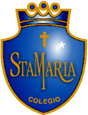 Colegio Santa María de MaipúDepartamento de LenguajeRETRO GUIA AUTO APRENDIZAJE N°13LENGUA Y LITERATURA Iero MEDIONombre:							Iero MedioLINK DE LA CLASE:  https://youtu.be/xCvZLQErLzkRecuerde: Partes de la noticiaEl título: Se trata de resumir la información en un número limitado de palabras. El título debe despertar el interés del público, tomando cuenta, dos elementos clave de la noticia como lo son la precisión y la concisión.Lead o entradilla: Es el primer párrafo de la noticia, en el cual se deben concentrar los datos más relevantes del hecho y/o acontecimiento. Si el título atrae al público, el lead debe confirmar su interés.El cuerpo: Se desarrolla a profundidad lo descrito en el lead. En esta parte de la noticia, se deben ir desglosando los datos del hecho en un orden de mayor a menor importancia, siguiendo la estructura de la pirámide invertida.Cierre o remate: Presenta la conclusión o ideas secundarias del hecho.Actividad: A partir de lo visto en la clase Medios Masivos de Comunicación específicamente en la NOTICIA, debe escribir una noticia, siguiendo la estructura estudiada. Primero planifique su trabajo, completando los siguientes datos, luego de esto, inicie la redacción de su noticia.ESCRITURA DE NOTICIAEPÍGRAFE Los problemas de la sociedadTITULAR: Vivir gracias a la basura: historias de los que trabajan en El BorbollónBAJADA La mayoría de las personas que llegan hasta allí proviene de familias dedicadas desde hace años a la actividadLEAD/ CUERPO DE LA NOTICIA Cuando era apenas una niña de 8 años Rosa Funes pasaba sus jornadas en el basural de El Borbollón, en Las Heras. Mientras jugaba con su imaginación, ayudaba a sus papás a juntar cartones, plásticos y metales para vender en la chacarita. Hoy ya tiene 30, es mamá de dos nenas y sigue asistiendo con su esposo para  juntar material y así poder sobrevivir.El predio no es el mismo que recuerda, ya que hoy está más limpio y ordenado, pero de todas formas su situación particular no ha mejorado. En el año 2001 el lugar se transformó en un relleno sanitario controlado, a cargo de la empresa TYSA.  AUTOR: Constanza GarridoOA10: Analizar y evaluar textos de los medios de comunicación, como noticias, reportajes, cartas al director, propaganda o crónicas.Se les recuerda que ante cualquier problema, duda o consulta puedes escribir al siguiente correo lenguaje.iem.smm@gmail.com, la docente a cargo de contestar los correos enviados, es Constanza Garrido Muñoz.SE LES SOLICITA QUE EN EL ASUNTO DEL CORREO ESPECIFIQUEN EL NOMBRE DEL ALUMNO Y EL CURSO. GRACIAS.“El desarrollo de las guías de autoaprendizaje puedes imprimirlas y archivarlas en una carpeta por asignatura o puedes solo guardarlas digitalmente y responderlas en tu cuaderno (escribiendo sólo las respuestas, debidamente especificadas, N° de guía, fecha y número de respuesta)”TemaLa basuraAutorConstanza GarridoQué (Es el hecho en sí mismo. ¿Qué ha sucedido? ¿De qué se trata?)Las personas que viven de la basura¿Quién?: Refiere a protagonistas, los antagonistas y personajes que hacen a la noticia. ¿Quién o quiénes son los protagonistas o sujetos de la noticia?Rosa Funes y su esposo¿Cómo?: Descripción de las circunstancias y la manera en que se han presentado los hechos. ¿Cómo ha sucedido?Sin uso de elementos de protección recolectaba basura¿Cuándo?: Refiere a la acción, a un tiempo concreto (inicio, duración y final). ¿Cuándo ocurrió? ¿En qué momento sucedió?En su infancia empezó a recolectar basura¿Dónde?: Refiere al lugar o espacio en el que se desarrolló el hecho. ¿Dónde ocurrió?En el basural de El Borbollón, Las Heras¿Por qué?: Presenta las razones que han originado los hechos, describe sus antecedentesPor la falta de recursos acompañaba a sus padres y en su vida adulta lo hace para tener más recursos.